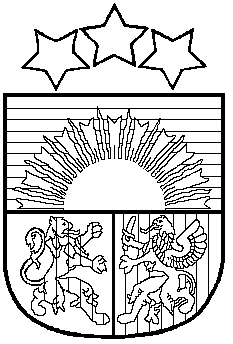 LATVIJAS  REPUBLIKASALACGRĪVAS NOVADA DOMEReģ.Nr.90000059796, Smilšu ielā 9, Salacgrīvā, Salacgrīvas novadā, LV – 4033, Tālrunis sekretārei: 64 071 973; fakss: 64 071 993; e-pasts: dome@salacgriva.lvPIELIKUMS Nr.1Salacgrīvas novada domes20.04.2011. lēmumam Nr. 191(Protokols Nr.5; 5§ )Salacgrīvas novada pašvaldības JAUNATNES KONSULTATĪVĀS PADOMES
NOLIKUMSI.Vispārīgi jautājumiSalacgrīvas novada pašvaldības jaunatnes konsultatīvā padome (turpmāk – padome) ir Salacgrīvas novada domes (turpmāk – domes) izveidota institūcija ar padomdevēja tiesībām, kuras mērķis ir veicināt jaunatnes politikas izstrādi un īstenošanu novadā, kā arī veicināt jauniešu līdzdalību lēmumu pieņemšanā un sabiedriskajā dzīvē. Padomes lēmumiem ir ieteikuma raksturs. II. Padomes uzdevumi un tiesībasPadomei ir šādi pamatuzdevumi: veicināt pašvaldības iestāžu un struktūrvienību sadarbību ar jauniešiem saistītos jautājumos;apkopot un analizēt informāciju par pašvaldības jauniešu problēmām, vajadzībām un interesēm;izstrādāt un iesniegt pašvaldībai priekšlikumus par to, kā veicams pašvaldības darbs ar jaunatni un kā pašvaldības darbā realizējama valsts jaunatnes politika;izstrādāt priekšlikumus jauniešu iesaistīšanai politiskās, ekonomiskās, sociālās un kultūras dzīves, kā arī vides aizsardzības aktivitātēs;izstrādāt priekšlikumus jauniešu līdzdalības un iniciatīvu īstenošanas atbalstam;sniegt pašvaldībai ieteikumus par finanšu plānošanu darbam ar jaunatni;izplatīt informāciju par jauniešiem piedāvātajām iespējām;veicināt jauniešu sadarbību ar pašvaldību un citām institūcijām un organizācijām;iesaistīties pašvaldības darbā ar jaunatni, kā arī tā ietvaros organizētajos pasākumos, projektos un programmās.Padomei ir šādas tiesības:pieprasīt un saņemt no domes informāciju, kas saistīta ar padomes kompetencē esošajiem jautājumiem;pieaicināt uz padomes sēdēm nozaru speciālistus un ekspertus, kā arī citus valsts un pašvaldības institūciju pārstāvjus;izvērtēt padomes lēmumu īstenošanas gaitu un rezultātus;sadarboties ar plašsaziņas informācijas līdzekļiem.III. Padomes sastāvsPadomes sastāvā iekļauj pašvaldības speciālistus, kuri veic darbu ar jaunatni, jaunatnes organizāciju un iniciatīvu grupu vai citu tādu biedrību un nodibinājumu pārstāvjus, kuru darbība saistīta ar jaunatni Jaunieši veido vismaz pusi no padomes sastāva.Padomes sastāvā ir padomes priekšsēdētājs un deviņi padomes locekļi.Padomes sastāvā ietilpst:domes deputātu pārstāvis; jaunatnes lietu speciālists; izglītības speciālists;septiņi Salacgrīvas novada aktīvie jaunieši vecumā no 13 līdz 25 gadiem. Padome no sava vidus ievēl padomes priekšsēdētāju un priekšsēdētāja vietnieku.Padomes priekšsēdētāju un priekšsēdētāja vietnieku ievēl uz vienu gadu.Padomes priekšsēdētāja pienākumus viņa prombūtnes laikā pilda padomes priekšsēdētāja vietnieks.IV. Padomes darbības kārtība un lēmumu pieņemšanaPadomes priekšsēdētājs: plāno un organizē padomes darbu;sagatavo padomes sēžu darba kārtību;sasauc un vada padomes sēdes;paraksta sēžu protokolus un citus padomē sagatavotos dokumentus;pēc padomes pilnvarojuma pārstāv padomi.Padomes sēdes sasauc pēc padomes priekšsēdētāja ierosinājuma vai, ja to pieprasa vairāk nekā trešdaļa no padomes locekļiem.Padomes sēdes ir atklātas, un tās notiek ne retāk kā reizi ceturksnī.Par padomes sēdes sasaukšanu padomes locekļus informē nedēļu iepriekš.Padome ir lemttiesīga, ja tās sēdēs piedalās vairāk nekā puse no padomes locekļiem.Padome lēmumus pieņem ar vienkāršu balsu vairākumu. Katram padomes loceklim ir viena balss. Ja balsu skaits sadalās vienādi, izšķirošā ir padomes vadītāja balss.Padomes sēdes tiek protokolētas. Padomes sēdes protokolā norāda darba kārtību, sēdes dalībniekus un personas, kuras piedalījušās debatēs par attiecīgo jautājumu, kā arī pieņemtos lēmumus. Padome no sava vidus ieceļ protokolētāju, kurš ir arī atbildīgs par padomes lietvedības kārtošanu.Ja kāds no padomes locekļiem nepiekrīt pieņemtajam lēmumam, attiecīgā padomes locekļa viedokli ieraksta protokolā.Ja kāds no padomes locekļiem darbu padomē pārtrauc, attiecīgais padomes loceklis iesniedz padomes vadītājam pamatotu iesniegumu izmaiņu veikšanai padomes personālsastāvā.Padomes darbību materiāltehniski nodrošina novada pašvaldība.Padomes locekļu transporta izdevumus, atbilstoši budžeta plānam, sedz no budžeta līdzekļiem. Padomes vadītāju un/vai jebkuru padomes locekli pirms termiņa var atbrīvot no padomes sastāva, ja tā darbības vai bezdarbības rezultātā netiek nodrošināta padomes mērķu un uzdevumu izpilde, ja padomes loceklis regulāri nepilda uzdotos pienākumus, vai bez attaisnojoša iemesla nav ieradies uz trim padomes sēdēm. Salacgrīvas novadadomes priekšsēdētājs		                                                     	Dagnis Straubergs